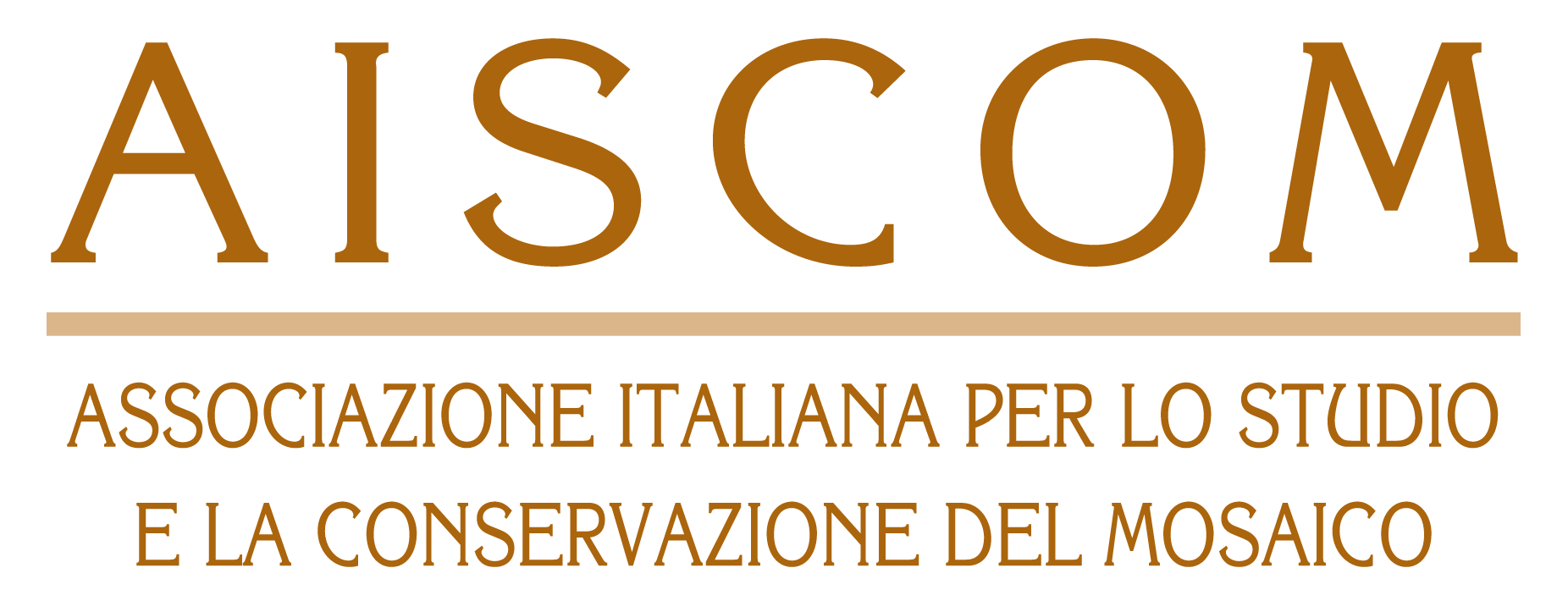 SCHEDA DI PARTECIPAZIONE AL XXVIII COLLOQUIO AISCOMIl/la sottoscritt ………………………………………………………………………………………Qualifica ……………………………………………………………………………………………Ente …………………………………………………………………………………………………Indirizzo …………………………………………………………………………………………….Tel. …………………………………………..              Cell. ……………………………………….E-mail: ……………………………………………………………………………………………….chiede di poter partecipare al XXVIII Colloquio dell’Associazione Italiana per lo Studio e la Conservazione del Mosaico (AISCOM) che avrà luogo a Udine nei giorni dal 2 al 4 marzo 2022 e intende presentare una comunicazione (titolo, autore/i riassunto e tematica di pertinenza sono indicati nella pagina seguente).Attesta di essere già iscritto/a all’AISCOM ed in regola con le quote associative.Allega alla presente la scheda di adesione all’AISCOM con l’attestazione del pagamento della quota associativa. Data……………………………………                Firma …………………………………………….N.B. Le quote di adesione all’AISCOM corrispondono a 40,00 € per i Soci ordinari e a 20,00 € per i Soci sostenitori.CONTRIBUTO CHE SI INTENDE PRESENTAREAutore/i:  Titolo:Settore di pertinenza* (barrare la relativa casella): 	                                 : barrare in caso di preferenza per l’esposizione in forma di posterRiassunto (mezza pagina in formato .DOC/.DOCX):* Il settore di pertinenza tematica (A, B, C) si ricava dalla circolare.